ORDEROF THEHOLY MASS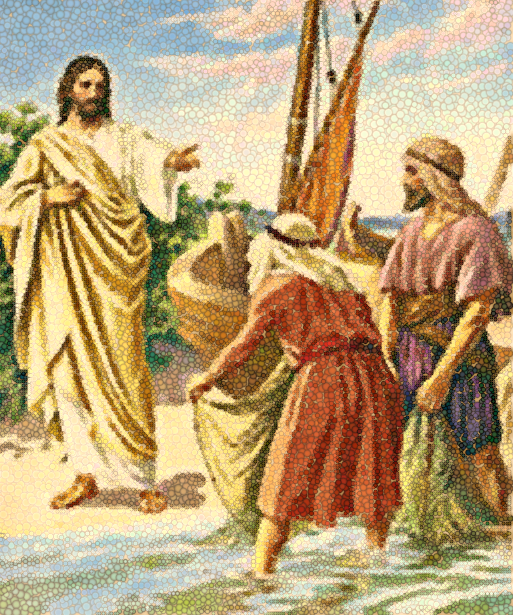 Season After Epiphany“Hope for the Wayward”The Third Sunday after the EpiphanyJanuary 24, 2021ProcessionalPlease standBEHOLD THE CHRIST(Fr. Nelson Tantoco, Fr. Dino Jorvina; ©2003 Cathedral of the King)CHORUS)Behold the Christ, radiance of the glory of God!Behold the Christ, the Light of the world!Very God of very God, made Man to dwell with us.Christ in us, the hope of glory!VERSE)Once we were without Christ, strangers to God's promise.But it was God in Christ Who brought us back to Him.It's no longer we who live, but Christ Who lives in us.In Him we live and move and have our being. AcclamationThe Ministers face the Presider, while the Presider faces the people and proclaims:Presider:	Blessed be God: Father, Son, and Holy Spirit;People:	And blessed be His Kingdom, now and forever.  Amen.Collect for PurityPresider:	Let us pray.Clergy face the Altar. Miter off.Almighty God, to You all hearts are open,all desires known, and from You no secrets are hid.Cleanse the thoughts of our hearts by the inspiration of Your Holy Spirit,that we may perfectly love Youand worthily magnify Your holy Name;through Christ our Lord.All:	Amen.Penitential RiteThe Summary of the Law and the Invitation to Confession are spoken by the Deacon in a high mass.Deacon faces the people.Summary of the LawDeacon:	Jesus said, “The first Commandment is this:Hear, O Israel: the Lord our God, the Lord is one. Love the Lord Your God with all your heart, with all your soul, with all your mind, and with all your strength.The second is this: Love your neighbor as yourself. There is no other commandment greater than these.Deacon:	Dearly beloved, let us come into the presence of the Almighty God, praying together as we kneel:Deacon faces the Altar. All kneel. Deacon leads the prayer, in unison:ConfessionAll:	Most merciful God, I confess that I have sinned against You in thought, word, and deed, by what I have done, and by what I have left undone. I have not loved You with my whole heart; I have not loved my neighbor as myself. I am truly sorry and I humbly repent. For the sake of Your Son Jesus Christ, have mercy on me and forgive me; that I may delight in Your will, and walk in Your ways, to the glory of Your Name. Amen.AbsolutionPresider faces the people.Presider:	Almighty God have mercy on you,  forgive you all your sins through our Lord Jesus Christ, strengthen you in all goodness, and by the power of the Holy Spirit keep you in eternal life.All:	Amen.Please standGlory in the Highest (Gloria in Excelsis)The Presider censes the Altar and then the Deacon of the Mass censes the Ministers.GLORIA IN EXCELSISChorus) Glory be to God on high, and on earth peace, good will towards men.(Repeat)1) We praise Thee, we bless Thee, 	we worship Thee, we glorify Thee,we give thanks to Thee for Thy great glory,O Lord God, heavenly King, God the Father Almighty.2) O Lord, the only-begotten Son, Jesus Christ; O Lord God, Lamb of God, Son of the Father,Who takest away the sin of the world, have mercy upon us.Thou Who sittest at the right hand of God the Father: receive our prayer.3) For Thou only art holy, Thou only art the Lord,Thou only, O Christ; with the Holy Ghost, Art Most Highin the glory of God the Father. Amen.Coda)Glory be to God on high!Collect of the Day			Proper 3rd Sunday CECPresider faces the people.Presider:	The Lord be with you.People:	And with your spirit.Presider:	Let us pray.Presider and Ministers face the Altar.The Collect of the Day is taken from the Proper for that Sunday or feast day.Presider:	Give us grace, O Lord, to answer readily the call of our Savior Jesus Christ and proclaim to all people the Good News of His salvation, that we and the whole world may perceive the glory of His marvelous works, Who lives and reigns with You and the Holy Spirit, one God, forever and ever.   Amen.All:	Amen.Presider goes to the back of the Altar, kisses it, and goes to his chair.Please be seatedLiturgy of the WordPlease be seatedFirst ProclamationProclaimer: 	A Proclamation of the Word of God from the book of the Prophet Jonah, Chapter Three.Jonah 3: 1-5; 10Proclaimer:	The Word of the Lord.People:	Thanks be to God!Please standResponsorial Psalm: Psalm 62: 5-12Proclaimer: 	Please stand for the Responsorial Psalm, which is taken from Psalm Sixty-Two.All stand and the Proclaimer leads the people in the Responsorial Psalm followed by the Gloria Patri.Proclaimer: 	My soul, wait in silence for God only, for my hope is from Him.People: 	He only is my rock and my salvation, my stronghold; I shall not be shakenProclaimer: 	On God my salvation and my glory rest; the rock of my strength, my refuge is in God.People: 	Trust in Him at all times, O people; pour out your heart before Him; God is a refuge for us.Proclaimer: 	Men of low degree are only vanity and men of rank are a lie; in the balances they go up; they are together lighter than breath.People: 	Do not trust in oppression and do not vainly hope in robbery; if riches increase, do not set your heart upon them.Proclaimer: 	Once God has spoken; twice I have heard this: that power belongs to God;People: 	And lovingkindness is Yours, O Lord, for You recompense a man according to his work.Gloria Patri	(BCP, Rite II)The Gloria Patri may be spoken or sung in unison. The Proclaimer and Altar Ministers remain in their places, face the Altar, and bow.All:	Glory to the Father, and to the Son, and to the Holy Spirit: As it was in the beginning, is now, and will be forever. Amen.A Choral Response may be sung here.Please be seatedSecond ProclamationProclaimer: 	A Proclamation of the Word of God from the First Letter of St. Paul to the Corinthians, chapter Seven.1 Corinthians 7: 29-31The proclaimer reads the second appointed lesson of the day.Proclaimer:	The Word of the Lord.People:	Thanks be to God!Please stand.Gradual VerseProclaimer:	If you will fear the Lord and serve Him, and listen to His voice and not rebel against the command of the Lord, then you will follow the Lord your God.Miter On. Bless the Gospel Proclaimer.Gradual HymnTHY WORDGospel AcclamationMiter Off.Deacon:	The Lord be with you.People:	And with your spirit.Deacon:	May the Lord be on our  minds, on our  lips, and on our  hearts as we hear  His Holy Gospel.	The Holy Gospel of our Lord Jesus Christ according to Saint Mark, Chapter One.People:	Glory to You, Lord Christ!Gospel ProclamationThe appointed Gospel is read by a Deacon.Mark 1: 14-20Deacon: 	The Gospel of the Lord.People: 	Praise to You, Lord Christ!All sit.HomilyPlease standNicene CreedAll:	We believe in one God, the Father Almighty, Maker of Heaven and earth, and of all things: visible and invisible.And in one Lord, Jesus Christ, the only begotten Son of God, begotten of His Father before all worlds;God of God, Light of Light, very God of very Godbegotten, not made, being of one substance with the Father;by Whom all things were made;Who for us men and for our salvation came down from Heaven;and was incarnate by the Holy Spirit and the Virgin Mary, and was made man;And was crucified also for us under Pontius Pilate;He suffered death and was buried, and rose again on the third day, in accordance with the Scriptures;and ascended into Heaven, and is seated on the right hand of the Father;and He shall come again, with glory, to judge the living and the dead;Whose Kingdom shall have no end.And we believe in the Holy Spirit the Lord, and Giver of Life, Who proceeds from the Father;Who with the Father and the Son together is worshiped and glorified;Who has spoken through the prophets.And we believe one holy catholic and apostolic Church;We acknowledge one baptism for the remission of sins;and we look for the resurrection of the dead, and the life of the world to come. Amen. Prayers of the People	Form Option II (CEC)The Deacon begins the Prayers of the People. The Minister continues.Deacon:	Beloved in the Lord, the Father promises that His ears are attentive to the voice of our supplications.  Let us then come before Him in faith.Minister:	Grant, O God, that we turn from man’s hopelessness, and follow Christ’s hope.People:	Grant that we turn from man’s lie, and follow Christ’s truth.Minister:	Grant that we turn from man’s pride, and follow Christ’s humility.People:	Grant that we turn from man’s insolence, and follow Christ’s compassion.Minister:	Grant that we turn from man’s greed, and follow Christ’s charity.People:	Grant that we turn from man’s failure, and follow Christ’s triumph.Minister:	Grant that we turn from man’s weakness, and follow Christ’s strength.People:	Grant that we turn from man’s foolishness, and follow Christ’s wisdom.Minister:	Grant that we turn from man’s perversity, and follow Christ’s holiness.People:	Grant that we turn from man’s doublemindedness, and follow Christ’s persistence.Minister:	Grant that we turn from man’s vanity, and follow Christ’s purpose.People:	Grant, we pray, our Corporate Petition.Corporate PetitionAlmighty God and King,our dwelling place in all generations,owner of the earth and all it contains:Grant unto us our allotted inheritance, we pray,and the grace to build upon itfacilities in which Your people,being restored in Your imageand ever-growing in love for You,might become a habitation of Your presenceand ministers of Your life,to the glory of Jesus Christ our Lord;Who lives and reigns together with Youand the Holy Spirit, one God,now and forever. Amen.Concluding CollectPresider:	Grant, O God, our rock, our salvation, and our only hope, the grace to trust in You at all times. We ask this in the Name of Jesus Christ the Lord.All:	Amen.PeacePresider: 	The peace of the Lord be always with you.People:	And with your spirit.Presider:	Let us offer one another a sign of God’s peace.OffertoryPresider gives the Offering Exhortation.Worship in Psalms, Hymns, and Spiritual Songs:The Sacrifice of PraiseThe Offertory:The Sacrifice of OurselvesTRADING MY SORROWS(Darrell Evans; ©1998 Integrity's Hosanna! Music)1) I'm trading my sorrows, I'm trading my shame,I'm laying them down for the joy of the Lord.I'm trading my sickness, I'm trading my pain,I'm laying them down for the joy of the Lord.CHORUS)Yes, Lord, yes, Lord, yes, yes, Lord;Yes, Lord, yes, Lord, yes, yes, Lord;Yes, Lord, yes, Lord, yes, yes, Lord, Amen.2) I am pressed but not crushed,Persecuted, not abandoned,Struck down, but not destroyed;I am blessed beyond the curse,For His promise will endure,that His joy's gonna be my strength.Though the sorrow may last for the night,His joy comes with the morning.ROCK OF AGES(Martin J. Nystrom; ©1991 Integrity's Hosanna! Music)CHORUS)Rock of Ages, You are faithful and true, You are able to do what You have promised;Rock of Ages, You are faithful and just, I will always put my trust in You.VERSE)You're a shelter in the time of trouble, A refuge in the time of storm;You're a fortress in the time of struggle, A tower in the time of war.You're a healer in the time of sickness, A comfort in the time of grief.You're a stronghold in the time of weakness, A helper in the time of need.MY SOUL FOLLOWS HARD AFTER THEE/LORD, I GOING TO LOVE YOU(My Soul Follows Hard by Jeffrey Smith; ©1978 ZionSong Music)(Lord, I'm Gonna Love You by Keith Green; ©1982 Birdwing Music/Cherry Lane Pub. Co.)VERSE)My soul follows hard after Thee,Early in the morning will I rise up and seek Thee.And because Thou hast been my help,Under the shadow of Thy wings, I will rejoice.(Repeat)CHORUS 1)Lord, I'm going to love You, love You, Lord. (2x)Lord, I'm going to love You with all that's in my heart, with all that's in my heart.CHORUS 2)Lord, I'm going to follow, follow You. (2x)Lord, I'm going to follow You with all that's in my heart, with all that's in my heart.CHORUS 3)Lord, I'm going to serve You, serve You, Lord. (2x)Lord, I'm going to serve You with all that's in my heart, with all that's in my heart. The Lesser Doxology may be sung in a high mass, during which time the Presider censes the gifts.After the Altar and Gifts have been censes by the Presider, the Deacon censes the Ministers, then all of the people.Then Presider censes the front of the Altar and the Ministers again.DOXOLOGY(Words/Music By: Jimmy Owens)(©1972 Communique Music)(Adm. By: Copyright Mgt. Inc.)Praise God from Whom all blessings flow,Praise Him all creatures here below;Praise Him above ye heavenly Host:Praise Father, Son and Holy Ghost!AMEN!Preparation of the GiftsStanding behind the Altar, the Presider takes the paten with the bread or a large host, and, holding it slightly raised above the altar, says:Presider:	Blessed are You Lord, God of all creation. For through Your goodness we have received the bread we offer You: fruit of the earth and work of human hands, it will become the Body of Christ.People:	Blessed be God forever.While pouring a small amount of water into the chalice and flagon, the Presider says quietly:Presider:	By the mystery of this water and wine may we come to share in the divinity of Christ, who humbled Himself to share in our humanity.Then the Presider takes the chalice and, holding it slightly raised above the altar, says:Presider:	Blessed are You Lord, God of all creation, for through Your goodness we have received the wine we offer You, fruit of the vine and work of human hands; it will become the Blood of Christ.People:	Blessed be God forever.Then the Presider takes an offering basket or bag, and while holding it slightly raised above the altar, says:Presider:	Blessed are You Lord, God of all creation, for through Your goodness we bring these tithes and offerings before You. They will be used in Your church for the work You have set before us and the furthering of Your kingdom.Presider places the offering below the altar, then washes his hands, quietly saying:Presider:	Wash me, O Lord, from my iniquity and cleanse me from my sin.Exhortation To Pray (Orate fratres)The Presider returns to the center of the altar, faces the people, and says:Presider:	Pray, brothers and sisters, that our sacrifice may be acceptable to God, the Almighty Father.People:	May the Lord accept the sacrifice at your hands for the praise and glory of His name, for our good and the good of all His holy Church.All:	Amen.Great ThanksgivingPresider: 	The Lord be with you.People:	And with your spirit.Presider: 	Lift up your hearts.People:	We lift them up to the Lord.Presider: 	Let us give thanks to the Lord our God.People:	It is right to give Him thanks and praise.Preface							Epiphany CECThe priest continues the preface with hands extended:Presider:	It is truly right and just, our duty and our salvation, always and everywhere to give You thanks, Lord, holy Father, almighty and eternal God. For You have revealed the mystery of our salvation in Christ as a light for the nations, and when He appeared in our mortal nature, You made us new by the glory of His immortal nature. And so, with angels and archangels, with thrones and dominions, and with all the hosts and powers of heaven, we sing the hymn of Your glory, as without end we acclaim:Sanctus Benedictus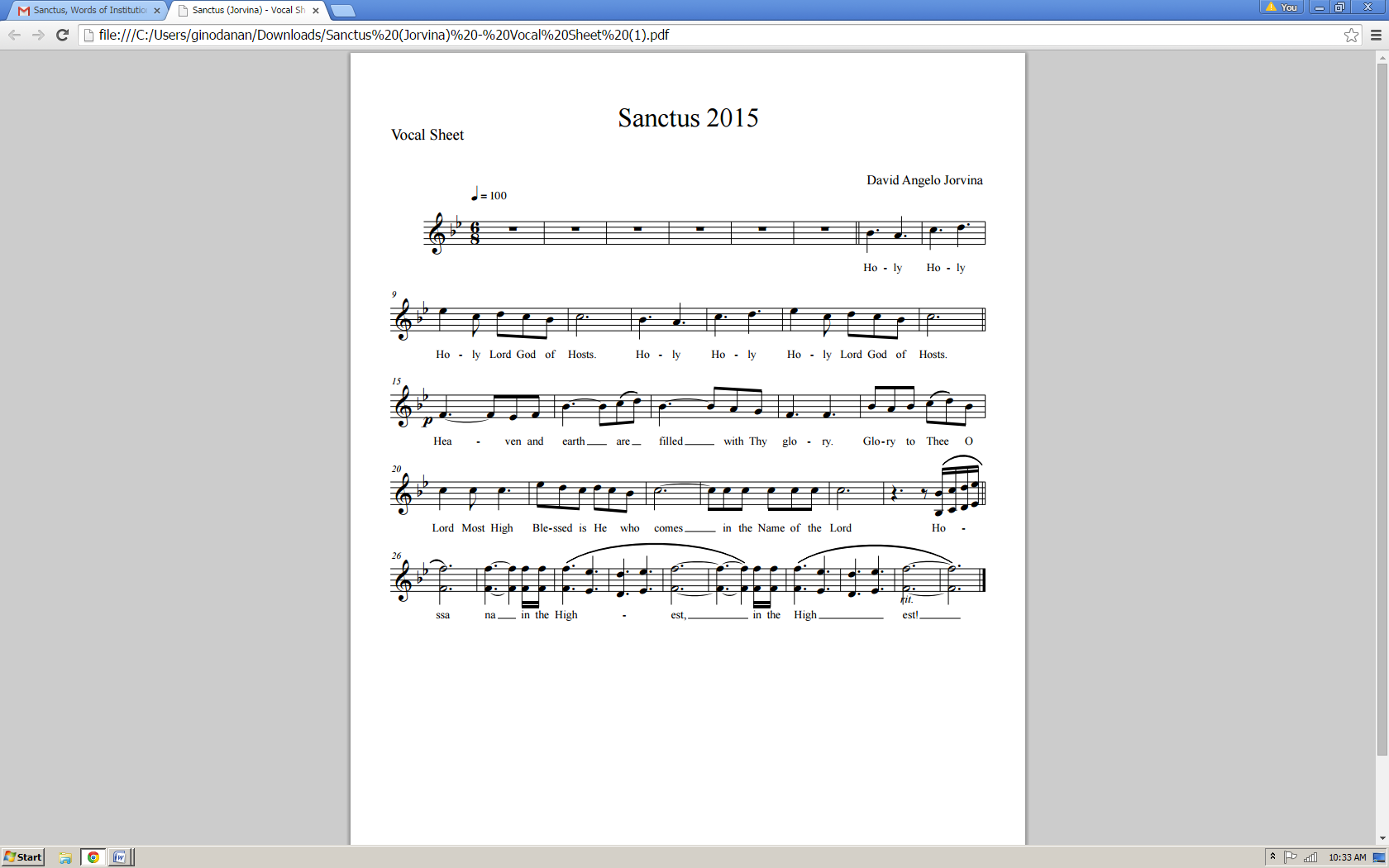 Eucharistic Prayer II	CECEpiclesisPlease kneelThe Presider joins his hands, then, holding them outstretched over the offerings, says:Presider: 	You are indeed holy, O Lord, the fount of all holiness. Make holy, therefore, these gifts, we pray, by sending down Your Spirit upon them like dewfall,  The Presider joins his hands, then makes the sign of the cross once over both bread and chalice, and says:Presider: 	so that they may become for us the  Body and Blood of our Lord, Jesus Christ.AnamnesisPresider: 	Before He was given up to death, a death He freely accepted, He took bread and gave You thanks. He broke the bread, gave it to His disciples, and said, 	“Take, eat: this is My body, which is for you; do this in remembrance of Me.” The Presider shows the consecrated host to the people, places it on the paten, and bows or genuflects in adoration.Presider: 	When supper was ended, He took the cup. Again He gave You thanks and praise, gave the cup to his disciples, and said:	“Drink this, all of you.  This is My Blood of the New Covenant, which is shed for you and for many for the forgiveness of sins.  Whenever you drink it, do this for the remembrance of Me.” (The Presider shows the consecrated chalice to the people, places it on the corporal, and bows or genuflects in adoration.)(Please stand)Mysterium Fidei Presider: 	Let us proclaim the mystery of faith.All:	Christ has died, Christ is risen, Christ will come again!Oratio Pro EcclessiaPresider: 	In memory of His death and resurrection, we offer You, Father, this life-giving bread, this saving cup. We thank You for counting us worthy to stand in Your presence and serve You. Humbly we pray that, partaking of the Body and Blood of Christ, we may be gathered into one by the Holy Spirit.Presider: 	Lord, remember Your church throughout the world; make us grow in love, together with our Patriarch Craig, our Bishop Ariel, and all the clergy.Remember those for whom we now pray: _____________________.Draw our hearts to remember the poor and broken. As we receive the Body and Blood of Jesus may we be transformed to become the Body of Christ to the world.Have mercy on us all; make us worthy to share eternal life with Blessed Mary, the mother of our Lord and Savior Jesus Christ, Joseph, her husband, and with the apostles, martyrs, and all the saints. We praise You in union with them and give You glory through Your Son, Jesus Christ.The Presider takes the chalice and the host and, lifting them up, says:Presider: 	By Him, with Him, and in Him, in the unity of the Holy Spirit, all honor and glory is Yours, almighty Father, now and forever.All:	Amen.The Presider continues:Presider:	And now as our Savior Christ taught us, we are bold to pray.AMA NAMIN(Jason G. Abalajen)Ama namin, sumasalangit Ka, Sambahin ang ngalan Mo.Mapasa amin ang kaharian Mo,Sundin ang loob Mo dito sa lupa para ng sa langit.Bigyan Mo po kami ngayon ng aming kakanin sa araw-araw,at patawarin Mo kami sa aming mga sala.Para nang pagpapatawad namin sa nagkakasala sa amin.At huwag Mo kaming ipahintulot sa tukso.At iadya Mo kami sa lahat ng masama.Sapagka’t sa’Yo ang kaharian, kapangyarihan, at kaluwalhatiaanNgayon at kailanmanAmen.Breaking of the BreadThe Presider breaks the consecrated host in half, then breaks off a small piece and places it in the chalice.Christ our Passover (Pascha Nostrum)The Christ our Passover (Pascha Nostrum) may be spoken or sung in unison, or antiphonally by the Presider and the People.Presider:	Hallelujah!Christ our Passover is sacrificed for us!People:	Therefore, let us keep the feast. Hallelujah!Invitation to CommunionThe Presider elevates the host and the chalice together, saying:Presider: 	Behold the Lamb of God, behold Him Who takes away the sin of the world. Blessed are those called to the Supper of the Lamb.People: 	Lord, I am not worthy that You should enter under my roof, but say only the word and my soul shall be healed.Presider: 	The gifts of God for the people of God:Take them in remembrance that Jesus died for you, and feed on Him in your hearts with thanksgiving.Prayer for Receiving Spiritual CommunionAll:	My Jesus, I believe that You are present in the Most Holy Sacrament. I love You above all things, and I desire to receive You into my soul. Since I cannot at this moment receive You sacramentally, come at least spiritually into my heart. I embrace You as if You are already there, and unite myself wholly to You. Never permit me to be separated from You.  Amen.The Ministration of CommunionCOME TO THE TABLE(Claire Cloninger and Martin J. Nystrom; ©1991 Integrity's Hosanna! Music)VERSE)Come to the table of mercyPrepared with the wine and the breadAll who are hungry and thirstyCome and your soul will be fed.CHORUS)Come at the Lord's invitationReceive from His nail-scarred handEat of the bread of salvationDrink of the blood of the Lamb.GIVE THANKS(Composer Unknown; Copyright Unknown)VERSE)Give thanks with a grateful heart.  Give thanks to the Holy One.Give thanks because He's given Jesus Christ, His Son.CHORUS)And now, let the weak say, "I am strong."Let the poor say, "I am rich." Because of what the Lord has done for us.And now, let the blind say, "I can see!"Let the deaf say, "I can hear!"Because of what the Lord has done for us.CODA)Give thanks! (3x)Post-Communion PrayerPresider:	Let us pray.All:	Almighty and everliving God, we thank You for feeding us with the spiritual food of the most precious Body and Blood of Your Son, our Savior Jesus Christ; and for assuring us in these holy mysteries that we are living members of the Body of Your Son, and heirs of Your eternal kingdom.And now, Father, send us out to do the work You have given us to do, to love and serve You as faithful witnesses of Christ our Lord.To Him, to You, and to the Holy Spirit, be honor and glory, now and forever. Amen.BlessingMiter on.Bishop:	The Lord be with you.People:	And with your spirit. Bishop:	Our help is in the Name of the Lord.People:	The maker of heaven and earth.Deacon:	Bow your heads and pray for God’s blessing.Presider:	May Christ, the Son of God, be manifest in you, that your lives may be a light to the world; may He make you steadfast in faith, joyful in hope, and constant in love; and the blessing of God Almighty:  the Father and  the Son and  the Holy Spirit, be with you now and forever.  Amen.RecessionalHERE COMES A MIRACLE(Ray Boltz and Steve Millikan; ©1988 Diadem Sky/Shepherd Boy)CHORUS)Here comes a miracle! Here comes a miracle!O can't you feel it in the air?That look is on His face, His glory is in this place,And I know a miracle is here!DismissalDeacon:	Go in peace glorifying the Lord by your life.People:	Thanks be to God. Hallelujah! Hallelujah! Amen. 